M8E: Unit 6.1 Vocabulary and Like TermsVOCABULARYLabel with the words: variable, coefficient, term:Algebraic expression:Equation:Examples:            Remember from elementary school: -same with Algebra:Ex: 6x + 7x = Ex: 6x + 7x + x =Ex: 6x + 7x + 4y = Ex: 6x + 7x + 4y – 6y = -do: handoutENGLISH TO ALGEBRAM8E: unit 6.2: Algebra with Models for Adding and Subtracting•What is algebra?-it is a branch of mathematics that uses symbols and letters to represent numbers in formulas and equations.How can we use models to show adding and subtracting in algebra?Solve using the 'algebra tile method'Ex: x+4 = 7Ex: x-5 = -7 ii) solve using the 'balance method'Ex: x+4 = 7Ex: x - 5 = -7 iii) solve using the 'flow chart method' ex: x + 4 = 7 ex: x - 5 = -7How can we represent these methods by doing algebraic steps? ex: x + 4 = 7Ex: x - 5 = -7Note: for all the methods, you want the variables on 1 side of the '=' sign and              the numbers on the other side of the '=' sign.Try:X + 7 = 9                                               2) X - 3 = 11X + 5 = -3                                            4) X - 2 = -56 + y = 8                                             6) -5 + y = 2-do: handouts (daffynition decoder, Math 8 solving equations)M8E: Unit 6.3: solving algebra (multiplying and dividing)Last time:                                               ex: x + 5 = 7Balance                                   flow chart                                       algebra stepsNow:                                         3x = 12                                                  -3x = 12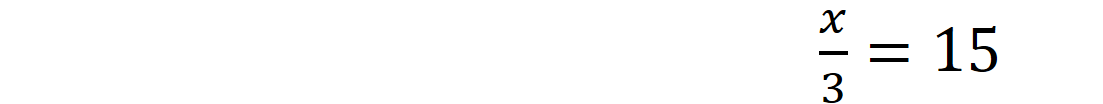 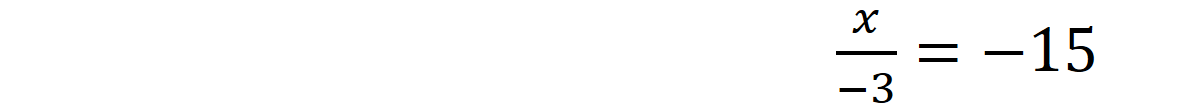                                                3x + 5 = 23                                               3x - 5 = -23                                                -3x + 5 = -23                                                2x + 3x - 6 = 29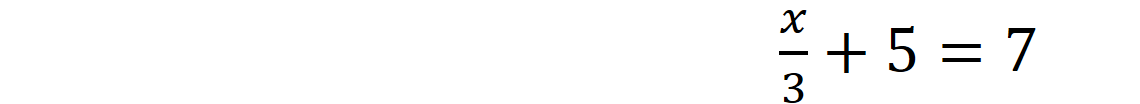 Try:2x = 10                                                   -2x = -102x + 5 = 15                                             5 + 2x = 15-2x + 5 = -15                                           5 - 2x = -15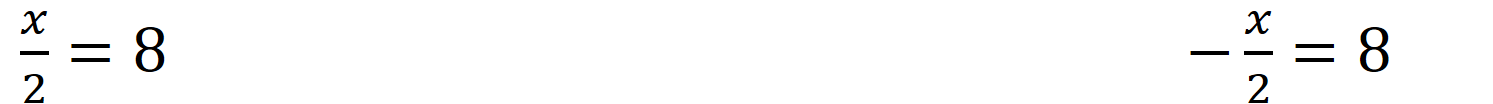 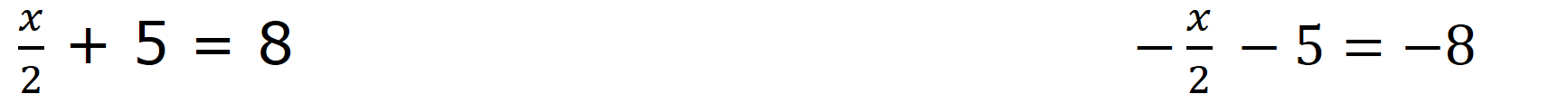 Do: handouts ( math 8-solving equations algebraically; why didn't the elephant like to play cards in the jungle)   -WB pg 201 #2 - 4 (left)M8E: Unit 6.4: algebra with fractions, decimals and parentheses How do we do algebra with fractions?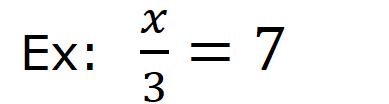 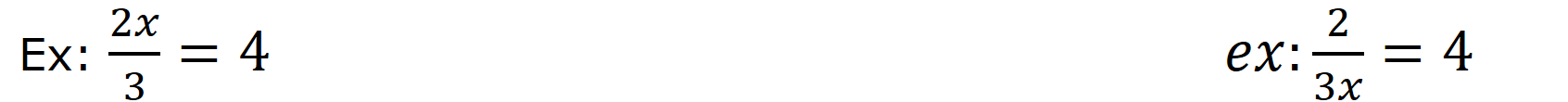 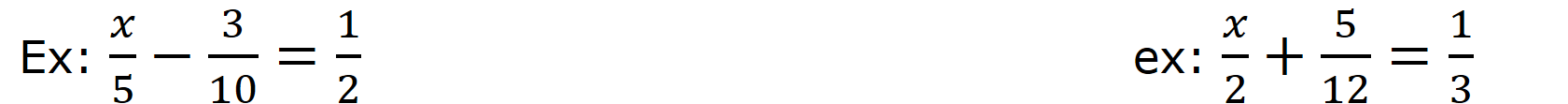 How do we do algebra with decimals?-the usual way…balance, flow chart or algebra stepsEx:  x - 1.5 = 9.4                                     ex: 3x + 1.5 = 13.5 How do we do algebra with parentheses?-use the distributive principal!Ex:  3(x + 2) = 24                                       ex: -3(x - 2) = 24-do math 8E/math 9 handout (exercise 4-3: from section A and section B: pick 10 from each section = 20 total))M8E: unit 6.5: collecting like terms and more practiceHow do we do:5y + 9 = 2y - 3                                                -8x - 5 =  -9x - 73y + 2 = 5y - 7                                          1 + 5(x-1) = 4(x-3) + 6Do: WB pg 203 #5 (left)   pg 210-213 #1-4 (5 each)M8E: Unit 6.6 and Unit 6.7 +/- Linear InequalitiesWhat is an inequality?-an inequality states that 2 values are not equal.  It may model a situation with a range of numbers instead of a single number as an acceptable answer/response.-inequality symbols:How do we add/subtract inequalities?-do like regular algebra…variables on 1 side and numbers on the other side of the '=' sign.Note: the variable is usually on the left side of the inequality.  Ex: x < 5        If the variable is on the right side, 5 < x, please move the variable to the left side and 'flip' the inequality (ie: 5<x changes to x>5)…but make sure you know what 5<x means, as it shows up in section (D)Sometimes you may get odd answers like:    i) 0 < 1 :  this is a true statement…which means the answer is 'all real numbers'  (all the numbers for 'x' would work for the equation).  ii) 0 > 1:  this is a false statement…means 'not possible' (all numbers of 'x' would NOT work for the equation) Try, solve and graph:X - 2 < 7                                                     2) x - 2 < -73x + 2 > 2x + 17                                             4) 3(x+2) ≥ 2(x+3) Other types of questions:-some inequalities may show a range of possible answers between a 2 numbers.Ex: The Math Odyssey 8 marks are between 73 and 95%.Ex:  Normal body temperature can shift between 36.1oC  to 37.2oCDo: WB pg 215 #2, 3, 5, 6            pg 224 #3a-lM8E: unit 6.8: Multiplying Linear InequalitiesHow do we solve these type of linear inequalities?-similar to regular algebra…except when multiplying or dividing with a negative number to solve for 'x', we MUST flip the inequality.Ex: 3x < 6                                                  -3x < 6Why must we 'flip' the inequality?....if we don't, the answer doesn't make sense.                      ex: -3x < 6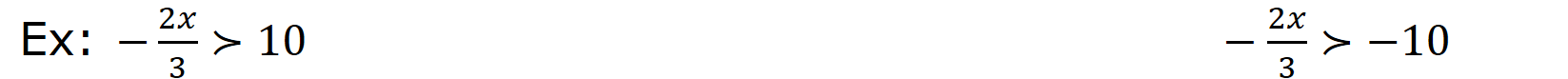 Ex: 3x -3 ≤ 4x -2                                           -3(x + 7) > 4x - 9-do WB pg 228 #2-4 (left column), 6-upcoming: pretest, corrections, testJanuary 30, 20163:13 PMAlgebrameaningx + 4 = 7x – 9 = 122x = 8-5x = 153x + 4 = 16AlgebraMeaning3x = 12                 6 more than a number X + 8 = 154 times a number is -244 less than a number is 9ENGLISH STATEMENTALGEBRAIC EXPRESSION and ARITHMETIC MEANINGTwice a numberDouble a numberMore thanSum ofIncreased byLess thanDifference betweenIsOfProduct Quotient5 more than a numberA number is increase by 55 less than a numberDifference between a number and 5Product of number and 5Quotient of a number and 53 more than a double a number1 less than double a number3xx- 77-xx+73x+7x÷77÷x Product of six and a number less than 4A number squaredValue of x quartersValue of x dimesNumber of seconds in ‘m’ minutesValue of x quarters and y dimesHow do we write an inequality to describe a situation?X is less than -2You must be at least 16 to get a driver's licenseA child under 23 kg must ride in a car seat      x> 5       y ≤ 5What does it mean?On a number line?X + 2 < 5X + 2 ≤ 53x > -123(x + 2) < 18